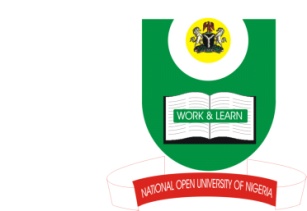 NATIONAL OPEN UNIVERSITY OF NIGERIAFACULTY OF EDUCATIONJULY 2017_1(SEMESTER) EXAMINATIONCOURSE CODE: EGC 812 (2 CREDIT UNITS)COURSE TITLE: BEHAVIOUR MODIFICATIONINSTRUCTIONS: ATTEMPT QUESTIONS ONE AND ANY OTHER 2.TIME ALLOWED: 2 HOURS1(a). Distinguish between the assumptions of John Locke and Jean Jacques Rousseu on mode of behaviour acquisition. 10marks.(b). Differentiate between adaptive behaviour and maladaptive behaviour.10marks.(c). Discuss the four main processes that are involved in observational learning.10marks.2(a). Discuss five steps involved in behaviour management. 10marks.(b). Discuss the four main cognitive biases in Beck’s cognitive therapy.3(a). Explain the five types of behaviours that may be found during therapeutic assessment. 10marks.(b). Enumerate five basic assumptions about behavioural therapies.10marks.4a. Give five reasons why people seek therapeutic interventions.10marks.(b). Discuss four techniques advocated by Carl Rogers when counsellors employ the client-centered therapy.10marks.5(a). Highlight four methods used by psychologists in behaviour modification. 10mark(b).Bandura (1986) highlighted four basic processes that are involved in observational learning. Discuss. 10marks.